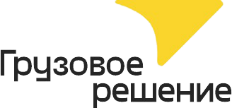 ТК Грузовое Решение. Почтовый адрес: gruzotaxi00@mail.ruОПИСЬ ГРУЗА ПО ЗАЯВКЕ №№Наименование предметовКоличество, шт.Род упаковки (коробки, пленка)1ФИО ВодителяФИО ВодителяФИО КлиентаФИО КлиентаПогрузкаПогрузкаПогрузкаПогрузкаВыгрузкаВыгрузкаВыгрузкаКоличество местКоличество местКоличество местДатаДатаДатаВещи загружены в полном объёмеВещи загружены в полном объёмеВещи загружены в полном объёмеВещи загружены в полном объёмеВещи получены в полном объёме, претензий к перевозчику нетВещи получены в полном объёме, претензий к перевозчику нетВещи получены в полном объёме, претензий к перевозчику нетГруз передал заказчикГруз передал заказчикГруз передал заказчикПодпись заказчикаГруз принял заказчикПодпись заказчикаПодпись заказчикаГруз принял водительГруз принял водительГруз принял водительПодпись водителяГруз передал водительПодпись водителяПодпись водителя